Fonction - CalculatriceCasio graph 25+ proSoit 1 étudiée sur 		[-6;6]Saisir la fonction(graph)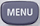 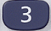 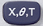 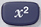 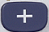 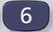 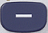 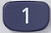 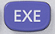 Vous obtenez alors: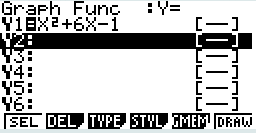 Tracer la courbe/droite(V-windows)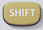 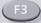 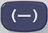 Vous obtenez alors: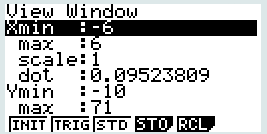 Puis faire  ou  (G <-> T)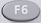 (Zoom)(Auto)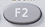 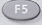 Vous obtenez alors: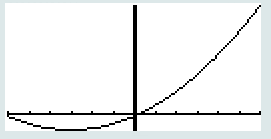 Analyser une courbe à partir du graphiqueObtenir la valeur maxi ou mini (G-solv)(MAX)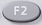 (MIN)Vous obtenez alors: 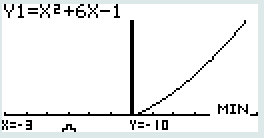 les coordonnées du point mini (-3;-10) pour la fonction f(x)Si l'indication "Non trouvé" apparait alors il n'y a pas de point maxi ou miniObtenir l'image d'un point (connaitre y) (G-solv)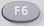 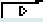 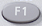 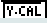 Vous obtenez alors: 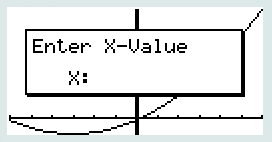 Si vous cherchez l'image de 2 par exemple  Vous obtenez alors .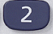 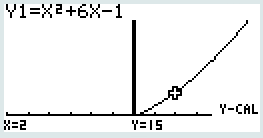 L'image de 2 par la fonction f(x) est 15 ou f(2)=15Obtenir l'antécédent d'un point (connaitre x) (G-solv)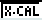 Vous obtenez alors: 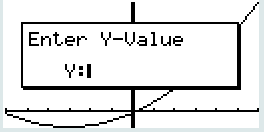 Si vous cherchez l'antécédent de 5 par exemple  Vous obtenez alors .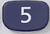 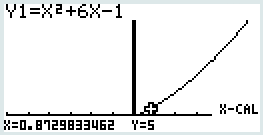 L'antécédent 5 par la fonction f(x) est 0,87 ou f(0,87)=5Point d'intersection de deux courbes ou droitesSoit 1 et  étudiée sur	[-6;6].Vous avez déjà saisi  en Y1Saisir  en Y2 pour cela placer le curseur sur Y2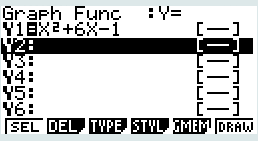 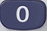 Vous obtenez alors: 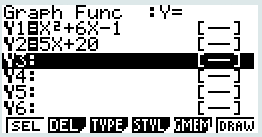 Puis faire  ou  (G <-> T)Vous obtenez alors: 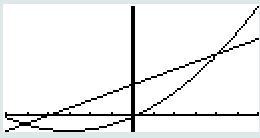  (G-solv)(ISCT)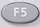 Vous obtenez alors:  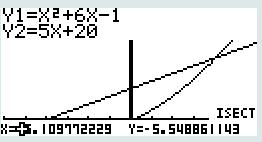 Le point d'intersection a pour coordonnées (-5,11 ; 5,55)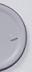 Vous obtenez alors  Le second point d'intersection a pour coordonnées (4,11 ; 40,55)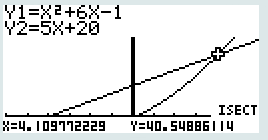 